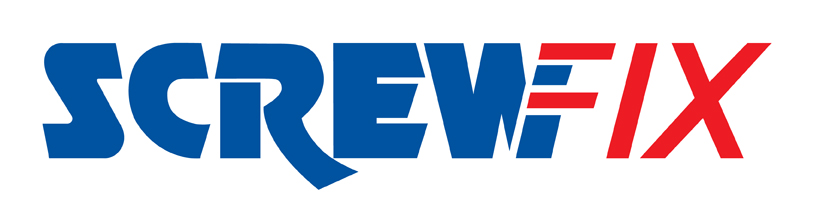 November 2016Double the excitement as Screwfix set to open two new stores in North LondonMulti-channel trade retailer Screwfix is to officially open two brand new stores in Wembley and Golders Green on Thursday 10th November. The new branches will create an additional 29 jobs and is part of the company’s ongoing expansion plans. Screwfix Area Manager, Mike Cody is proud of the contribution the new stores have made to employment figures in the region. “We’ve created 29 brand new vacancies and have employed local people from around the Wembley and Golders Green areas. Our new teams include people of all ages and levels of experience, but the most important requirement is that they have the right attitude and can offer superb customer service. Everyone here is really looking forward to the store openings.”Both store launch celebration periods run from Thursday 10th November and through the weekend until Sunday 13th November, where all product ranges will carry a 10% discount among other special offers.Mike believes that both of the stores’ convenient locations and the ability to provide a Click and Collect service within just one minute of ordering will be a real bonus to local tradespeople and DIY enthusiasts.“I’m confident that we’ve got great locations here in North London. At Screwfix we pride ourselves on meeting the needs of today’s busy tradespeople and serious DIYers with a speedy, reliable and convenient service, plus quality value-for-money products. We’re keen to welcome tradespeople and DIY enthusiasts from Wembley, Golders Green and the surrounding local areas to our new store.”The brand’s huge range of products and exceptional deals are also available online at www.screwfix.com, on Screwfix’s mobile site or over the phone on 03330 112 112.Visit Screwfix’s Golders Green store at: Finchley Road, Golders Green, London, NW2 2JP. And the new Wembley store at: Wembley Trade Park. Wembley, NW10 0JF. Monday to Friday 6am-10pm, Saturday 7am-6pm and Sunday 9am-4pm.-ENDS-Note to editorsAbout Screwfix:Screwfix is part of Kingfisher plc, the international home improvement company, with over 1,100 stores in 10 countries in Europe, Russia and Turkey. For further information go to www.kingfisher.com.Screwfix is recognised as being “where the trade buys”, offering a straightforward and transparently-priced retail experience that enables busy trade customers to shop 27,000 products over the phone, online, via their mobile or from their local store. From power tools and work wear to cables and pipe fittings, more than 11,000 products are available to pick up from the national network of over 480 stores. A further range of over 16,000 products can be ordered over the phone, online or from a local store, with orders taken up until 7pm for next day delivery to home or site.Screwfix.com attracts 2.2 million unique visitors per week and the Screwfix Click & Collect service means customers can conveniently purchase supplies online (or over the phone) and then collect from store in as little as one minute.Customers can call the UK-based Screwfix Contact Centre 24 hours a day, 7 days a week (including bank holidays) on 03330 112 112.UK stores are open 7 days a week, from 7am – 8pm Weekdays, 7am – 6pm Saturdays and 10am – 4pm Sundays.9 out of 10 customers would recommend Screwfix to a friend.Screwfix was voted the 5th highest rated UK company for work-life balance by Glassdoor Employees' Choice Awards 2016.PRESS information: For more information, please contact:Screwfix Press OfficeTel: 01935 441706  E: Danielle.Sweet@screwfix.com